T.C.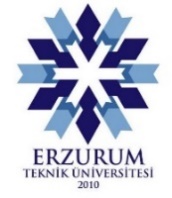 ERZURUM TEKNİK ÜNİVERSİTESİSOSYAL BİLİMLER ENSTİTÜSÜETİK BİLDİRİM VE BENZERLİK ORANI BEYAN FORMU * ANA BİLİM DALI BAŞKANLIĞINA Tezi olarak   danışmanlığında sunulan “” başlıklı çalışmanın tarafımızdan bilimsel etik ilkelere uyularak yazıldığını, yararlanılan eserlerin kaynakçada gösterildiğini, Sosyal Bilimler Enstitüsü Tez Benzerlik Oranı Raporu Uygulama Esasları ile belirlenmiş olan intihal programı benzerlik oranlarının (azami %30) aşılmadığını ve aşağıdaki oranlarda olduğunu aksi hâlde doğacak hukuki sorumlulukları kabul ve beyan ederiz.Öğrenci Adı SoyadıÖğrenci NumarasıAna Bilim DalıBilim DalıProgram TürüTez BölümleriTezinBenzerlik Oranı (%)Maksimum Oran (%)TEZ GENELİ30TEZ BÖLÜMLER	I. Giriş ve Kuramsal Çerçeve30	II. Yöntem30	III. Bulgular30	IV. Tartışma, Sonuç ve Öneriler30İmzaİmzaÖğrenciDanışman